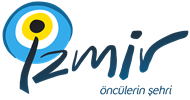 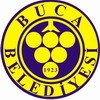 İMAR VE BAYINDIRLIK KOMİSYONU KARAR ÖZETİ İstem Komisyonumuzca incelenmiş olup;İzmir İli, Buca İlçesi, Mustafa Kemal Mahallesi, 20 N I A imar paftada yer alan, 181 ada 26 numaralı parsele ilişkin 1/1000 ölçekli Uygulama İmar Planı Değişikliği önerisinin değerlendirilmesinin talep edildiği, Konunun daha detaylı incelenmesi gerektiğinden, önergenin gündemde kalmasına Komisyonumuzca oy birliğiyle karar verildi.(24.02.2020)İlhan DALİmar ve Bayındırlık Komisyonu Başkanı   Ziya AKSU						                     Doğan SARIKAYA  Hüseyin DUYAN						         Hüseyin PAŞAOĞLU           